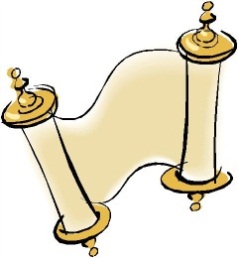 Why is it important to know the past and understand history?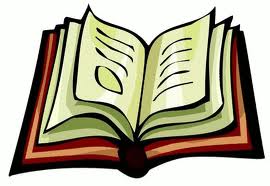 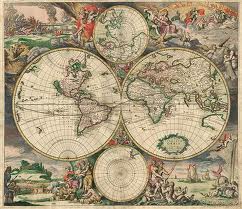 Create landforms of an ancient civilization and of Canada.  Compare and contrast your models.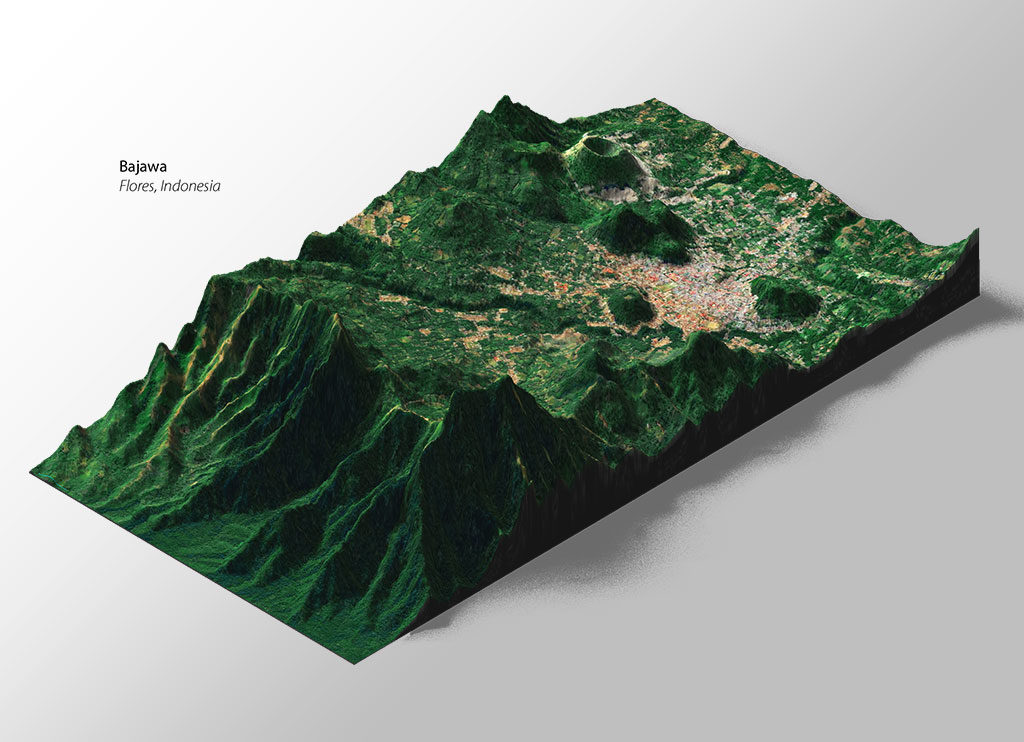 Imagine you could travel back in time to an ancient society.  What is one piece of information you would share that would positively impact them?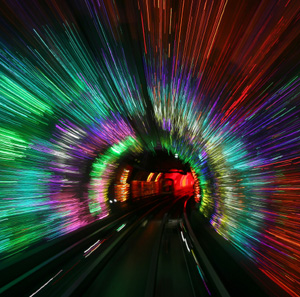 Imagine you live in an ancient society. Choose a person from that era and describe the challenges in your life through a journal entry.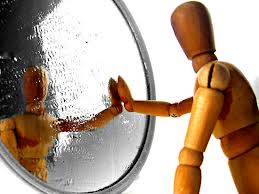 Explain why it is important to know and understand your family’s past. You can write, draw or sing.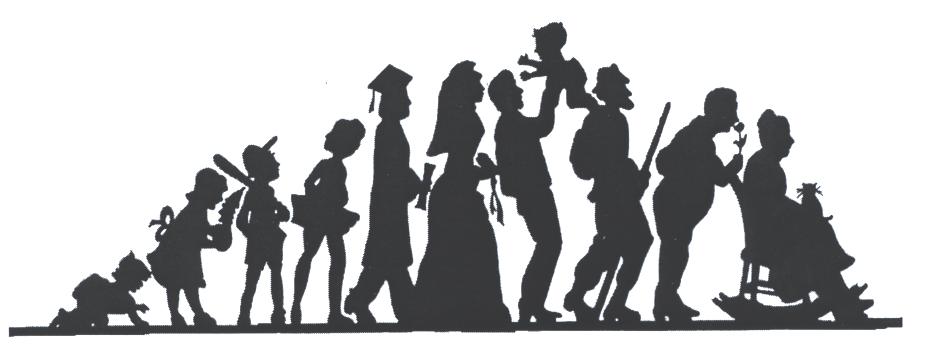 Through a role-play scenario, compare and contrast the life of a farmer in Canada to a nomadic farmer in Egypt.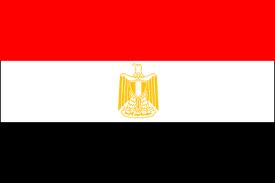 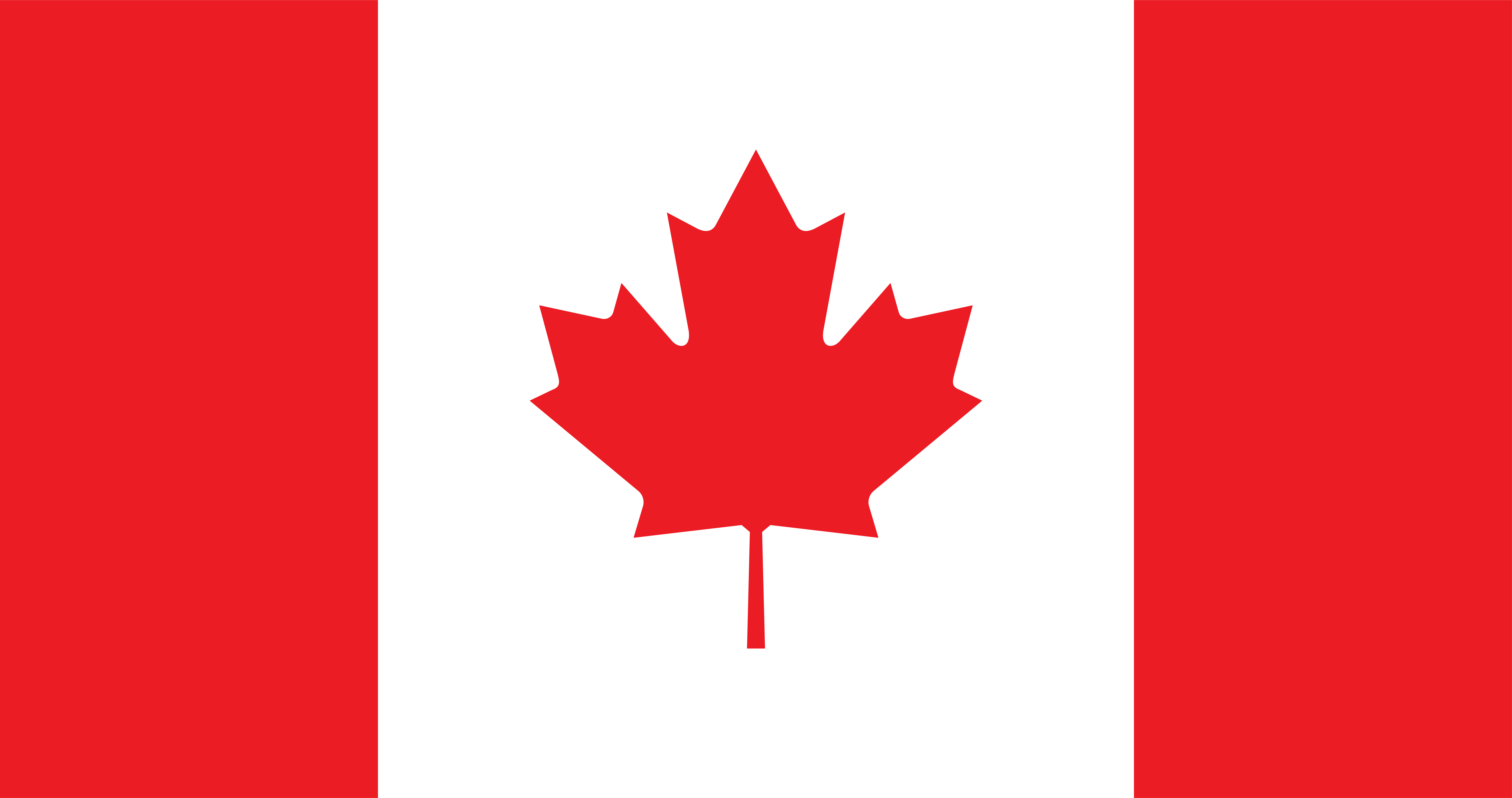 Create a poem that explains how an ancient society was affected by its environmental factors.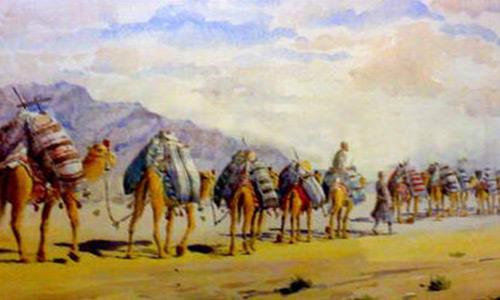 